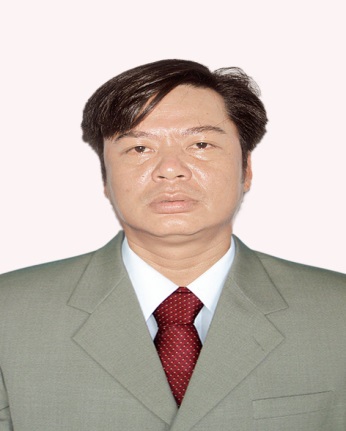 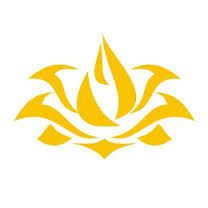 	Họ và tên:     PHẠM CÔNG HÙNG	Sinh ngày 12 tháng 10 năm 1977	    Giới tính: NamQuốc tịch: Việt Nam	Dân tộc: Kinh	Tôn giáo: KhôngQuê quán: Xã Quảng Thái, huyện Quảng Điền, tỉnh Thừa Thiên HuếNơi ở hiện nay: Thôn Lai Hà, xã Quảng Thái, huyện Quảng Điền, tỉnh Thừa Thiên HuếTrình độ: - Giáo dục phổ thông: 11/12- Chuyên môn, nghiệp vụ:  - Lý luận chính trị: Sơ cấp- Ngoại ngữ:  Nghề nghiệp, chức vụ: Phó Bí thư Chi bộ, trưởng thôn Lai Hà, xã Quảng Thái, huyện Quảng Điền, tỉnh TT Huế. Ngày vào Đảng Cộng sản Việt Nam: 16/5/2005  	Ngày chính thức:  16/5/2006  Tình trạng sức khoẻ: Bình thường Các hình thức khen thưởng:  Là đại biểu Hội đồng nhân dân xã Quảng Thái, nhiệm kỳ 2016 – 2021TÓM TẮT QUÁ TRÌNH CÔNG TÁC:	 - Từ năm 1995  đến tháng 7/2007: Bí thư Chi đoàn thôn Lai Hà, xã Quảng Thái, huyện Quảng Điền, tỉnh Thừa Thiên Huế.- Từ tháng 8/2007  đến 5/2016: Phó Bí thư Chi bộ kiêm Trưởng Ban Công tác Mặt trận thôn Lai Hà, xã Quảng Thái, huyện Quảng Điền, tỉnh Thừa Thiên Huế.- Từ tháng 3/2016 đến nay: Phó Bí thư Chi bộ, Trưởng thôn Lai Hà, xã Quảng Thái, huyện Quảng Điền, tỉnh Thừa Thiên Huế.ỦY BAN BẦU CỬ XÃ QUẢNG THÁI